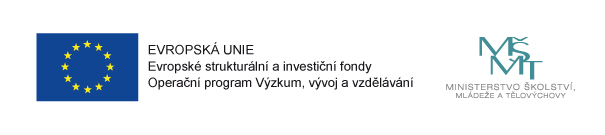 OP VVV, VÝZVA Č. 02_20_080 ŠABLONY IIIMateřská škola, Skuteč, Poršova ulice 240, okres Chrudim je realizátorem projektu v rámci Výzvy č. 02_20_080 Šablony III, Operační program Výzkum, vývoj a vzdělávání (OP VVV), Ministerstvo školství, mládeže a tělovýchovy jako Řídící orgán OP VVV.Název projektu:     Školka pro všechny IIIRegistrační číslo:   CZ.02.3.X/0.0/0.0/20_080/0021721DETAILY PROJEKTUDoba realizace: od 1. 8. 2021 do 30. 6. 2023Finanční výše podpory: 328 430,- Kč.Podpořeno: Prostředky Evropského sociálního fondu v rámci OP VVV a státního rozpočtu ČR.Hlavní kontaktní osoba projektu za naši školu:                                                                                                                                  Mgr. Petra Pražanová, zástupkyně ředitelky školyANOTACE projektuCílem výzvy je podpořit činnost mateřské a základní školy formou projektů zjednodušeného vykazování.Aktivity jsou zaměřeny na osobnostně profesní rozvoj pedagogů a zvyšování kvality vzdělávání v mateřských a základních školách prostřednictvím sdílení zkušeností pedagogů, spolupráce s odborníky z praxe, zahraničních stáží pedagogů a na pomoc školám při společném vzdělávání dětí a žáků, a to možností personálního posílení o školního asistenta, školního psychologa, speciálního pedagoga, sociálního pedagoga a chůvu. Dále jsou podporovány extrakurikulární aktivity, spolupráce s rodiči dětí a žáků, kariérové poradenství žáků a aktivity rozvíjející metody výuky s využitím ICT. Výzva je ve svém nastavení v souladu s horizontálními principy OP VVV.Cílem projektu je osobnostně sociální a profesní rozvoj pedagogů MŠ, aktivity rozvíjející ICT v MŠ a rozvojové aktivity MŠ. ŠKOLOU REALIZOVANÝ VÝBĚR AKTIVIT projektuPOPIS REALIZACE JEDNOTLIVÝCH AKTIVIT3.I/6 Sdílení zkušeností pedagogů z různých škol prostřednictvím vzájemných návštěvCílem je podpořit pedagogy mateřských škol v rozvoji kompetencí pro podporu individuálního přístupu k dětem, ve zvyšování kvality jejich každodenní práce při vzdělávání a výchově heterogenní skupiny dětí, a to prostřednictvím vzájemné výměny zkušeností mezi pedagogy z různých škol/školských zařízení.3.I/8 Využití ICT ve vzdělávání v MŠCílem aktivity je rozvoj kompetencí pedagogických pracovníků v oblasti využívání nových výukových metod s využitím informačních a komunikačních technologií (ICT). Aktivita rovněž cílí na větší individualizaci vzdělávání a na rozvoj digitálních kompetencí a kreativity dětí a jejich aktivní zapojení do procesu vzdělávání. Pedagogové dodržují zásady předškolního vzdělávání stanovené RVP PV.3.I/9 Projektový den ve výuce Cílem aktivity je rozvoj kompetencí pedagogických pracovníků v oblasti přípravy a vedení projektové výuky, která vede k rozvoji osobních a sociálních kompetencí dětí, podpoře individuálního přístupu k dětem a práci s heterogenní skupinou. Projektová výuka bude probíhat v oblasti podpory společného vzdělávání a rozvoje klíčových kompetencí dětí spadajících následujících tří témat: polytechnické vzdělávání, environmentální vzdělávání, podpora podnikavosti, kreativity a logického myšlení.3.I/10 Projektový den mimo školu Cílem aktivity je rozvoj kompetencí pedagogických pracovníků v oblasti přípravy a vedení projektové výuky, která vede k rozvoji osobních a sociálních kompetencí dětí, podpoře individuálního přístupu k dětem a práci s heterogenní skupinou. Projektová výuka bude probíhat v oblasti podpory společného vzdělávání a rozvoje klíčových kompetencí dětí.Ve Skutči 1. 8. 2021                                                                       Mgr. Petra Pražanová3.I/6Sdílení zkušeností pedagogů z různých škol prostřednictvím vzájemných návštěv 3.I/8Využití ICT ve vzdělávání v MŠ3.I/9Projektový den ve výuce 3.I/10Projektový den mimo školu 